Содержание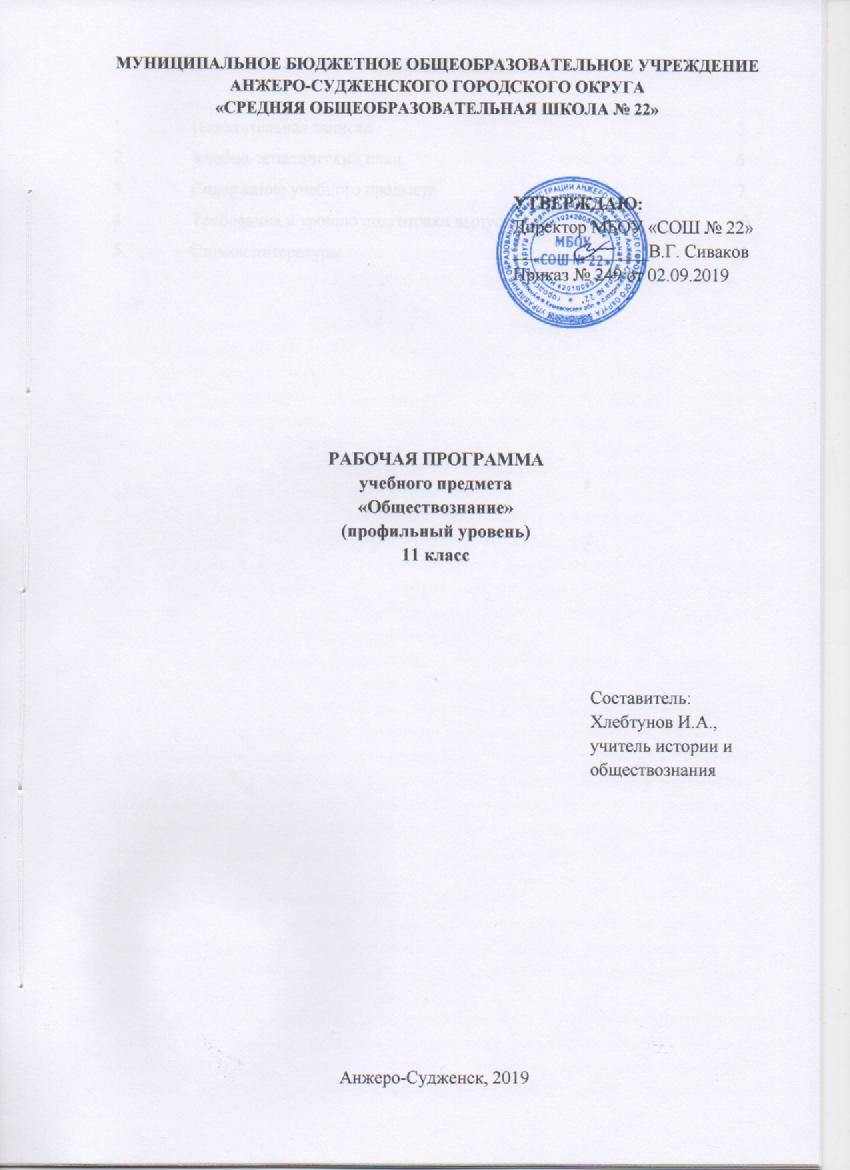 Пояснительная запискаРабочая программа по обществознанию (профильный уровень) разработана на основе Федерального компонента государственного стандарта среднего (полного) общего образования, утверждённого приказом Министерства образования Российской Федерации от 05.03.2004 № 1089, программы по обществознанию Л.Н.Боголюбова, Н.И.Городецкой, Л.Ф.Ивановой, А. И. Матвеева (Л. Н. Боголюбов. Программы общеобразовательных учреждений. Обществознание 10-11 классы. / Л.Н.Боголюбов. –М.: Просвещение, 2014.)Уровень программы: профильный. Программа рассчитана на 102 часа (3 часа в неделю).Изучение обществознания на профильном уровне среднего общего образования направлено на достижение следующих целей:– развитие личности в период ранней юности, ее духовной культуры, социального мышления, познавательного интереса к изучению социально-гуманитарных дисциплин; критического мышления, позволяющего объективно воспринимать социальную информацию и уверенно ориентироваться в ее потоке;– воспитание общероссийской идентичности, гражданственности, социальной ответственности; приверженности к гуманистическим и демократическим ценностям, положенным в основу Конституции Российской Федерации;– освоение системы знаний, составляющих основы философии, социологии, политологии, социальной психологии, необходимых для эффективного взаимодействия с социальной средой и успешного получения последующего профессионального образования и самообразования;– овладение умениями получения и осмысления социальной информации, систематизации полученных данных; освоение способов познавательной, коммуникативной, практической деятельности в характерных социальных ролях;– формирование опыта применения полученных знаний и умений для решения типичных задач в области социальных отношений; в сферах: гражданской и общественной деятельности, межличностных отношений, включая отношения между людьми разных национальностей и вероисповеданий, познавательной, коммуникативной, семейно-бытовой деятельности; для самоопределения в области социальных и гуманитарных наук, для самоопределения в области социальных и гуманитарных наук.Общая характеристика учебного предметаОсобенностью системы обществоведческого образования на профильном уровне является тесная взаимосвязь с подготовкой учащихся к осознанному выбору путей продолжения образования и будущей профессиональной деятельности, успешной сдачи ЕГЭ.Содержание обществоведческого образования на профильном уровне представляет собой комплекс знаний, отражающих основные объекты изучения: общество в целом, человек в обществе, познание, социальные отношения, политика, духовно-нравственная сфера. Профильность курса отражается в представлении в нем основ важнейших социальных наук: философии, социологии, политологии, социальной психологии. Программа учитывает, что в профильных классах как самостоятельные курсы изучаются экономика и право. Успешное освоение содержания обществознания требует межпредметного взаимодействия с этими курсами.Помимо знаний, содержательными компонентами курса являются: социальные навыки, умения, ключевые компетентности, совокупность моральных норм и принципов поведения людей по отношению к обществу и другим людям; система гуманистических и демократических ценностей.Содержание на профильном уровне обеспечивает преемственность по отношению к основной школе путем углубленного изучения некоторых социальных объектов, рассмотренных ранее. Наряду с этим, вводятся ряд новых, более сложных проблем, понимание которых необходимо современному человеку; изучаются вопросы, являющиеся основой для будущей профессиональной подготовки в области социальных дисциплин.Освоение нового содержания осуществляется с опорой на межпредметные связи с курсами истории, географии, литературы и др.Программа предусматривает формирование у учащихся общеучебных умений и навыков, универсальных способов деятельности и ключевых компетенций. В этом направлении приоритетами для учебного предмета «Обществознание» при получении среднего общего образования являются:– определение сущностных характеристик изучаемого объекта; самостоятельный выбор критериев для сравнения, сопоставления, оценки и классификации объектов;– использование элементов причинно-следственного и структурно-функционального анализа;– исследование реальных связей и зависимостей;– умение развернуто обосновывать суждения, давать определения, приводить доказательства (в том числе от противного);– объяснение изученных положений на самостоятельно подобранных конкретных примерах;– поиск нужной информации по заданной теме в источниках различного типа и извлечение необходимой информации из источников, созданных в различных знаковых системах (текст, таблица, график, диаграмма, аудиовизуальный ряд и др.);– отделение основной информации от второстепенной, критическое оценивание достоверности полученной информации;– передача содержания информации адекватно поставленной цели (сжато, полно, выборочно);– перевод информации из одной знаковой системы в другую (из текста в таблицу, из аудиовизуального ряда в текст и др.), выбор знаковых систем адекватно познавательной и коммуникативной ситуации;– выбор вида чтения в соответствии с поставленной целью (ознакомительное, просмотровое, поисковое и др.);– уверенная работа с текстами различных стилей, понимание их специфики; адекватное восприятие языка средств массовой информации;– владение навыками редактирования текста;– самостоятельное создание алгоритмов познавательной деятельности для решения задач творческого и поискового характера;– участие в проектной деятельности, в организации и проведении учебно-исследовательской работы: выдвижение гипотез, осуществление их проверки, владение приемами исследовательской деятельности, элементарными умениями прогноза (умение отвечать на вопрос:«Что произойдет, если...»);– формулирование полученных результатов;– создание собственных произведений, идеальных моделей социальных объектов, процессов, явлений, в том числе с использованием мультимедийных технологий, реализация оригинального замысла, использование разнообразных (в том числе художественных) средств, умение импровизировать;– пользования мультимедийными ресурсами и компьютерными технологиями для обработки, передачи, систематизации информации, создания баз данных, презентации результатов познавательной и практической деятельности;– владение основными видами публичных выступлений (высказывания, монолог, дискуссия, полемика), следование этическим нормам и правилам ведения диалога (диспута).Результаты обученияРезультаты изучения предмета обществознание приведены в разделе «Требования к уровню подготовки выпускников», который полностью соответствует стандарту. Требования направлены на реализацию личностно-ориентированного, деятельностного и практико-ориентированного подходов и задаются по трем базовым основаниям: «Знать/понимать», «Уметь», «Использовать приобретенные знания и умения в практической деятельности и повседневной жизни».Учебно-тематический планСодержание учебного предметаСоциальное развитие современного общества Социальная структура и социальные отношения. Социальные группы, их классификация. Маргинальные группы.Социальные институты. Типы и функции социальных институтов. Социальная инфраструктура. Социальная стратификация и мобильность.Роль экономики в жизни общества. Экономические институты. Влияние экономики на социальную структуру. Качество и уровень жизни. Экономика и политика. Экономика и культура.Социальные статусы и роли. Ролевое поведение. Ролевой набор. Ролевой конфликт. Социальные роли в юношеском возрасте.Социальные ценности и нормы. Мораль. Право. Роль права в жизни общества. Правовая культура. Социализация индивида.Отклоняющееся поведение и социальный контроль. Формы и проявления отклоняющегося поведения. Социальные последствия отклоняющегося поведения.Социальное сотрудничество. Социальные интересы. Социальный конфликт и пути его разрешения.Этнос и нация. Этническое многообразие современного мира. Этнокультурные традиции и ценности. Ментальные особенности этноса.Межнациональное сотрудничество и конфликты. Проблемы регулирования межнациональных отношений. Конституционные основы национальной политики России.Демографическая ситуация в России и в мире. Демографическая политика в России.Семья и брак как социальные институты. Традиционные семейные ценности. Тенденции развития семьи в современном мире. Проблема неполных семей. Государственная политика поддержки семьи.Культура бытовых отношений. Социально-бытовые интересы. Материально-вещественная среда обитания человека. Молодежь как социальная группа. Особенности молодежной субкультуры. Проблемы молодежи в современной России.Тенденции развития социальных отношений в России. Социальные проблемы современной России. Конституционные основы социальной политики РФ.Политическая жизнь современного общества Политическая система, ее структура и функции. Политический режим. Типы политических режимов. Тоталитаризм и авторитаризм, их общие черты и отличия.Государство в политической системе. Понятие бюрократии. Современная государственная служба, ее задачи. Основные направления политики государства.Демократия, ее основные ценности и признаки. Проблемы современной демократии. Делегирование властных полномочий. Парламентаризм. Развитие традиций парламентской демократии в России.Выборы в демократическом обществе. Избирательная система. Избирательная кампания. Избирательные технологии.Человек в политической жизни. Политическое участие. Понятие политической культуры.Гражданское общество и правовое государство. Основы гражданского общества. Общественный контроль за деятельностью институтов публичной власти.Политическая идеология. Политическая психология и политическое поведение. Политические партии и движения. Типология политических партий. Становление многопартийности в России. Сетевые структуры в политике.Политическое лидерство. Понятие и типология лидерства. Имидж политического лидера. Группы давления (лоббирование).Политические элиты. Типология элит. Элита и контрэлита. Особенности формирования элит в современной России.Истоки и опасность политического экстремизма. Политический терроризм, его особенности в современных условиях.Политический конфликт. Причины политических конфликтов, пути их урегулирования.Место и роль СМИ в политической жизни. Типы информации, распространяемой СМИ. Влияние СМИ на избирателя.Политический процесс, его формы. Развитие политических систем. Особенности политического процесса в современной России. Современный этап политического развития России.Духовная культура Понятие «духовная культура». Духовное развитие общества. Многообразие и диалог культур. Толерантность.Духовная жизнь людей. Мировоззрение, его виды и формы. Менталитет. Высшие духовные ценности. Патриотизм. Гражданственность.Мораль и нравственность. Нравственные ориентиры личности. Нравственная культура.Социальная и личностная значимость образования. Тенденции развития образования в современном мире. Роль и значение непрерывного образования в информационном обществе.Наука. Функции современной науки. Этика науки.Роль религии в жизни общества. Религия как одна из форм культуры. Мировые религии. Принцип свободы совести. Религия в современном мире. Межконфессиональные отношения.Искусство. Виды и жанры искусства. Миф и реальность современного искусства. Массовая культура. СМИ и культура. Роль телевидения в культурной жизни общества.Современный этап мирового развитияМногообразие современного мира. Особенности традиционного общества. Достижения и противоречия западной цивилизации. Кризис индустриальной цивилизации.Целостность и противоречивость современного мира. Глобальные проблемы современности. Взаимосвязь глобальных проблем.Глобализация и ее последствия. Процессы глобализации и становление единого человечества.Взгляд в будущее. Социально-гуманитарные последствия перехода к информационной цивилизации.Итоговое обобщение 2Развивать социальное мышление, познавательный интерес к изучению обществоведческих дисциплин. Усваивать основные вопросы философии. Показать роль деятельности в жизни человека, многообразие видов общения, функции общения. Показать роль знаний в жизни человека, особенности научного и социального познания. Усвоение знаний для эффективного взаимодействия с социальной средой и успешного получения. Воспитывать приверженности к гуманистическим и демократическим ценностям, положенным в основу Конституции РФ.Использование элементов причинно-следственного анализа. Исследование сложных реальных связей и зависимостей. Определение сущностных характеристик изучаемого объекта; самостоятельный выбор критериев для сравнения, сопоставления, оценки и классификации объектов. Участие в проектной деятельности: выдвижение гипотез, осуществление их проверки, владение приемами исследовательской деятельности, элементарными умениями прогноза (умение отвечать на вопрос:«Что произойдет, если…»). Формулирование полученных результатов. Извлечение необходимой информации из источников, созданных в различных знаковых системах (текст, таблица, график, диаграмма, аудиовизуальный ряд и др.), отделение основной информации от второстепенной, критическое оценивание достоверности полученной информации, передача содержания информации адекватно поставленной цели (сжато, полно, выборочно).Умение развернуто обосновывать суждения, давать определения, приводить доказательства. Объяснение изученных положений на самостоятельно подобранных конкретных примерах. Умение самостоятельно и мотивированно организовывать свою познавательную деятельность (от постановки цели до получения и оценки результата).Свободная работа с текстами художественного, публицистического и официально- делового стилей, понимание их специфики; адекватное восприятие языка средств массовой информации. Владение навыками редактирования текста, создания собственного текста. Работа с источниками экономической информации с использованием современных средств коммуникации (включая ресурсы Интернета); Поиск нужной информации по заданной теме в источниках различного типа. Работа с источниками экономической информации с использованием современных средств коммуникации (включая ресурсы Интернета).Требования к уровню подготовки выпускниковВ результате изучения обществознания на профильном уровне ученик должензнать/понимать:– социальные свойства человека, его место в системе общественных отношений;– закономерности развития общества как сложной самоорганизующейся системы;– основные социальные институты и процессы;– различные подходы к исследованию проблем человека и общества;– особенности различных общественных наук, основные пути и способы социального и гуманитарного познания;уметь:– характеризовать с научных позиций основные социальные объекты (факты, явления, процессы, институты), их место и значение в жизни общества как целостной системы; проблемы человека в современном обществе;– осуществлять комплексный поиск, систематизацию и интерпретацию социальной информации по определенной теме из оригинальных неадаптированных текстов (философских, научных, правовых, политических, публицистических);– анализировать и классифицировать социальную информацию, представленную в различных знаковых системах (текст, схема, таблица, диаграмма, аудиовизуальный ряд); переводить ее из одной знаковой системы в другую;– сравнивать социальные объекты, выявляя их общие черты и различия; устанавливать соответствия между существенными чертами и признаками социальных явлений и обществоведческими терминами, понятиями; сопоставлять различные научные подходы; различать в социальной информации факты и мнения, аргументы и выводы;– объяснять внутренние и внешние связи (причинно-следственные и функциональные) изученных социальных объектов (включая взаимодействия человека и общества, общества и природы, общества и культуры, подсистем и структурных элементов социальной системы, социальных качеств человека);– раскрывать на примерах важнейшие теоретические положения и понятия социально-экономических и гуманитарных наук;– участвовать в дискуссиях по актуальным социальным проблемам;– формулировать на основе приобретенных социально-гуманитарных знаний собственные суждения и аргументы по определенным проблемам;– оценивать различные суждения о социальных объектах с точки зрения общественных наук;– подготавливать аннотацию, рецензию, реферат, творческую работу, устное выступление;– осуществлять индивидуальные и групповые учебные исследования по социальной проблематике;– применять социально-экономические и гуманитарные знания в процессе решения познавательных и практических задач, отражающих актуальные проблемы жизни человека и общества;использовать приобретенные знания и умения в практической деятельности и повседневной жизни для:– эффективного выполнения типичных социальных ролей; сознательного взаимодействия с социальными институтами;– ориентировки в актуальных общественных событиях и процессах; выработки собственной гражданской позиции;– оценки общественных изменений с точки зрения демократических и гуманистических ценностей, лежащих в основе Конституции Российской Федерации;– самостоятельного поиска социальной информации, необходимой для принятия собственных решений; критического восприятия информации, получаемой в межличностном общении и массовой коммуникации;– нравственной оценки социального поведения людей; предвидения возможных последствий определенных социальных действий субъектов общественных отношений;– ориентации в социальных и гуманитарных науках, их последующего изучения в учреждениях среднего и высшего профессионального образования;– осуществления конструктивного взаимодействия людей с разными убеждениями, культурными ценностями и социальным положением;– приобретения практического опыта деятельности, предшествующей профессиональной, в основе которой лежит данный учебный предмет.Список литературыОбществознание. 11 класс. Под редакцией Л.Н. Боголюбова. А. Ю. Лазебникова - М. Просвещение, 2012 год Человек и общество 10-11 кл.: Пособие для учителя. Под ред. Л.Н.Боголюбова, А.Т. Кинкулькина. М., «Просвещение», 2011. 1.Пояснительная записка32.Учебно-тематический план63.Содержание учебного предмета74.Требования к уровню подготовки выпускников105.Список литературы12№Наименование   темКол-во часов1Социальное развитие современного общества 261.1Социальная структура и социальные отношения31.2Социальные институты. 21.3Роль экономики в жизни общества31.4Социальные ценности и нормы.41.5Социальные интересы. Этнос и нация.41.6Межнациональное сотрудничество и конфликты51.7Семья и брак как социальные институты.21.8Молодежь как социальная группа.11.9Социальная структура РФ22Политическая жизнь современного общества302.1Политическая система, ее структура и функции42.2Государство в политической системе.52.3Выборы в демократическом обществе32.4Человек в политической жизни42.5Политическая идеология32.6Политический конфликт.32.7Политический процесс, его формы.42.8Политические партии43Духовная культура293.1Понятие «духовная культура»43.2Духовная жизнь людей.33.3Мораль и нравственность33.4Наука. Образование83.5Роль религии в жизни общества.43.6Искусство.33.7Массовая культура44Современный этап мирового развития 174.1Многообразие современного мира54.2Целостность и противоречивость современного мира44.3Социально-гуманитарные последствия перехода к информационной цивилизации8ИТОГОИТОГО102